§88.  Filing and certification; investigation of complaints1.  Filing requirement.  A licensee may not receive payment of a stipend or state aid by special appropriation until:A.  The licensee files a sworn certificate with the commissioner stating the amount of money raised by the licensee in connection with the fair and the amount actually awarded and paid in premiums; and  [PL 2005, c. 563, §3 (NEW).]B.  The commissioner submits a certificate to the executive director of the State Harness Racing Commission stating that the commissioner has examined the claim of the licensee and determined that the licensee has complied with sections 86 and 87 and has awarded and paid as premiums and gratuities a sum equal to or greater than the stipend received by the licensee.  [PL 2005, c. 563, §3 (NEW).][PL 2005, c. 563, §3 (NEW).]2.  Investigation of complaints.  Upon receiving a written and signed complaint alleging a violation of this chapter relating to the payment of state aid in any form to a licensee, the commissioner may investigate the alleged violation and employ such agents as necessary to aid in the investigation.  Expenses incurred for an investigation under this subsection are paid out of the general appropriation for state aid to licensees. When an investigation determines that a licensee has violated this chapter, the expense of the investigation is paid from the amount that would otherwise have been paid to that licensee. If a licensee against which the complaint is made receives its aid by special enactment, then the expense of the investigation is paid from the appropriation for that licensee.[PL 2005, c. 563, §3 (NEW).]SECTION HISTORYPL 2005, c. 563, §3 (NEW). The State of Maine claims a copyright in its codified statutes. If you intend to republish this material, we require that you include the following disclaimer in your publication:All copyrights and other rights to statutory text are reserved by the State of Maine. The text included in this publication reflects changes made through the First Regular and First Special Session of the 131st Maine Legislature and is current through November 1, 2023
                    . The text is subject to change without notice. It is a version that has not been officially certified by the Secretary of State. Refer to the Maine Revised Statutes Annotated and supplements for certified text.
                The Office of the Revisor of Statutes also requests that you send us one copy of any statutory publication you may produce. Our goal is not to restrict publishing activity, but to keep track of who is publishing what, to identify any needless duplication and to preserve the State's copyright rights.PLEASE NOTE: The Revisor's Office cannot perform research for or provide legal advice or interpretation of Maine law to the public. If you need legal assistance, please contact a qualified attorney.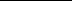 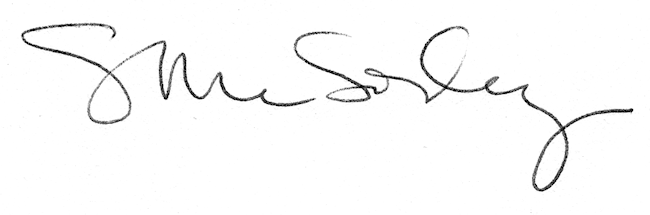 